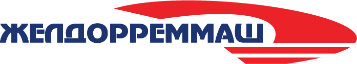 Пресс-релиз 20 февраля 2024г.   На производственной площадке Оренбургского ЛРЗ – филиала 
АО «Желдорреммаш» запущена эталонная линия       АО “Желдорреммаш” реализовал пилотный корпоративный проект организации эталонной линии на участке сборки колесно-моторных блоков (КМБ) тележечного цеха Оренбургского ЛРЗ. В торжественном открытии производственного потока конвейерного производства приняли участие руководители центрального аппарата компании во главе с заместителем генерального директора по организации производства Андреем Мининым, представители заводов Общества.       С целью совершенствования потока ремонтных операций руководством производственного блока Общества принято решение о реализации на заводах компании проекта по организации поточного производства. Пилотным стал один из участков Оренбургского ЛРЗ. Необходимые работы по реорганизации производственной площадки заняли 5 месяцев. - Команде заводских технологов и производственников было необходимо провести балансировку участка сборки, устранить производственные потери, выйти на нужный ритм и организовать поставку деталей и узлов на пост по принципу «точно вовремя». Службой персонала компании и предприятия были разработаны и внедрены новые подходы к управлению персоналом и мониторингу производственного процесса. В итоге сформировались критерии эталонной линии. В завершающей фазе преобразований осуществлена загрузка участка, которая состоит исключительно из сборочных операций, устранены лишние перемещения, организованы эргономичные рабочие посты, устранены и локализованы источники загрязнения, визуализированы технологические процессы, внедрен самоконтроль выполняемых операций и онлайн мониторинг производственного ритма. Участок КМБ ОЛРЗ - первая ласточка корпоративного проекта. По такому принципу в ближайшее время будет организовано производство не только завода в Оренбурге, но и остальных производственных площадок компании, - отметил заместитель генерального директора по организации производства АО “Желдорреммаш” Андрей Минин.     Благодаря новому методу производства предприятие сможет планировать ритмичную поставку ТМЦ, синхронизировать найм персонала, выдерживать требования заказчика по качеству и срокам ремонта, а также равномерно загружать производственные мощности.  - Перед нами стояла непростая задача: в сжатые сроки подготовить площадку, найти и заказать оборудование, обучить персонал инструментам бережливого производства. В реализации дорожной карты проекта были задействованы сотрудники из разных цехов и структурных подразделений ОЛРЗ. Уверен, что главная цель новаций - увеличение производительности и снижение издержек – будет достигнута, - подчеркнул директор ОЛРЗ Валерий Сидоркин.    Справка: АО «Желдорреммаш»  — российская компания, осуществляющая ремонт тягового подвижного состава. Представляет собой сеть локомотиворемонтных заводов, на базе которых проводятся все виды средних и тяжелых ремонтов локомотивов, производство комплектующих, выпуск новых тепловозов.        Основным заказчиком выступает ОАО «РЖД».  АО «Желдорреммаш» ежегодно производит ремонт более 2,5 тысяч секций локомотивов. Осуществляя качественное обслуживание тягового подвижного состава на протяжении всего жизненного цикла, компания гарантирует безопасность пассажиров, сохранность грузов и бесперебойность железнодорожного сообщения. Имеет 9 производственных площадок по всей территории страны.